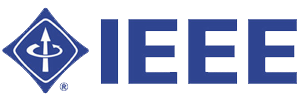 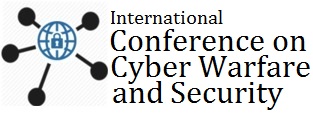 Personal Information REGISTRATION TYPE (please tick (✓) the relevant)     Author     Listener     IEEE Registration #: ______________________ (if applicable), IEEE Membership Type:   Student  Professional * Additional Pages Rate (per page): 1000 PKR for Local Authors & 10 USD for Foreign Authors.                                                                                                                 * Early Bird Registration Deadline: 20th March, 2020 Registration as Author 2 (for authors only)MODE OF PAYMENT(Account Name: NCCS Air University, Account No: 4150868654, IBAN: PK54NBPA1933004150868654, Bank Name: National Bank of Pakistan, Branch: NBP F-10 Markaz Branch (1933), Address: NBP F-10 Markaz Branch, Islamabad Pakistan, Swift Code: NBPAPAK02I)IMPORTANT INFORMATION
This registration form carries mandatory picture requirement of the registrant. Please fill this form and send it along with the pay order / demand draft to the ICCWS Secretariat at NCCS, Air University Islamabad.
The pay orders/drafts will be payable to National Centre For Cyber Security and sent to following address:

ICCWS Secretariat
National Centre for Cyber Security, 
Air University Islamabad, FMC building (Top Floor), Sector E-9,  PAF-Complex, Islamabad, Pakistan 
Phone:  +92 51-9153655	Email: iccws.secretariat@nccs.pk
_________________________________________________
At least one author must be registered for a publication. Fees are subject to author affiliations.
2Form not valid for payment received after early bird deadlines.Please Bring Original CNIC for identification purposes.First Name:Middle Name:Last Name:Designation:               CNIC: Organization:Official Address:Official Address:City:ProvinceCountryZip Code:Phone:Fax:EmailFeeCategoryEarly Bird(till 20-March-2020)Late Registration &
on-spot RegistrationLocal Participant1Professional Authors7000 PKR8000 PKRLocal Participant1Students/IEEE Authors3500 PKR4000 PKRLocal Participant1Non presenting Author/Visitor21500 PKR2000 PKRInternational Participant1,3Professional100 USD150 USDInternational Participant1,3Students/IEEE75 USD150 USDInternational Participant1,3Non presenting Author/Visitor2,450 USD100 USDNumber of Additional Pages :  _______________  x (1000 PKR US$ 10) =Number of Additional Pages :  _______________  x (1000 PKR US$ 10) =Number of Additional Pages :  _______________  x (1000 PKR US$ 10) =Total Payment:                           PKR/USDTitle of Paper:Paper ID: Online PaymentReceipt No. / Date Demand DraftDraft Number and date Pay OrderPay order Number and date